ГОРНО-МЕТАЛЛУРГИЧЕСКИЙ ПРОФСОЮЗ РОССИИ  РЕСПУБЛИКАНСКИЙ КОМИТЕТ БАШКОРТОСТАНА ПРЕЗИДИУМ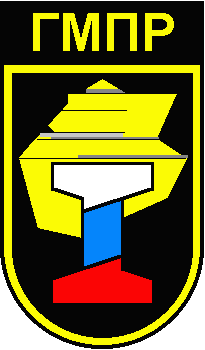 ДОКУМЕНТЫЗАСЕДАНИЯ ПРЕЗИДИУМАг.Уфа - 2015 г.ПОВЕСТКА ДНЯО созыве VIІI Пленума Республиканского комитета Башкортостана  Горно-металлургического профсоюза России.Об исполнении финансового плана – бюджета РоБ ГМПР за 2014 г.Об оказании помощи пострадавшим от пожаровО проведении профессионального праздника – День Металлурга и празднования 110 летия профсоюзов России.О награждении почетной грамотой ЦС ГМПРОб итогах конкурса детских рисунков.РазноеГОРНО – МЕТАЛЛУРГИЧЕСКИЙ ПРОФСОЮЗ РОССИИРеспубликанский комитет БашкортостанаПРЕЗИДИУМПОСТАНОВЛЕНИЕ7 мая  2015 г.              № 25- 1                          г.УфаО созыве VIІI Пленума Республиканского комитета Башкортостана Горно-металлургического профсоюза РоссииПрезидиум Республиканского комитета профсоюза ПОСТАНОВЛЯЕТ:1. В соответствии с Уставом Горно-металлургического профсоюза России (п. 8.7.2.) и Планом работы Республиканского комитета Башкортостана горно-металлургического профсоюза России на I полугодие 2015 года созвать очередной VIIІ Пленум Республиканского комитета Башкортостана ГМПР «21» мая 2015 года в г. Уфе.2. Внести на обсуждение VІII Пленума Республиканского комитета Башкортостана следующий проект повестки дня:Об изменениях в составе Республиканского комитета профсоюза. О ходе реализации Федерального закона «О специальной оценке условий труда» на горно-металлургических предприятиях Республики Башкортостан. О состоянии профсоюзного членства и задачах профсоюзных органов в области мотивации и развития профсоюзных организаций. Об исполнении  финансового плана-бюджета РоБ ГМПР за 2014 год.Разное.Проекты рабочих органов и регламента работы Пленума, проекты Постановлений внести на рассмотрение VIII Пленума Республиканского комитета Башкортостана ГМПР.Поручить Симириковой Л.А., председателю профсоюзного комитета ОАО «БЛМЗ», выступить по 1   вопросу повестки дня.Поручить Черво В.Н., техническому инспектору труда РоБ ГМПР, выступить по второму вопросу повестки дня.Поручить Хусаинову М.Г., председателю Республиканского комитета профсоюза, выступить по 3 вопросу повестки дня.Поручить Стуколкиной Л.А., главному бухгалтеру РоБ ГМПР, выступить по 4 вопросу повестки дня.Смету расходов на проведение Пленума утвердить. (приложение №1). Председателям первичных профсоюзных организаций  обеспечить участие в работе Пленума членов Республиканского комитета, членов КРК и приглашенных.Председатель Республиканского комитета профсоюза                М.Г.ХусаиновГОРНО-МЕТАЛЛУРГИЧЕСКИЙ ПРОФСОЮЗ РОССИИРЕСПУБЛИКАНСКИЙ КОМИТЕТ БАШКОРТОСТАНАПРЕЗИДИУМПОСТАНОВЛЕНИЕ7 мая  2015 года                              № 25-2                              г. УфаОб исполнении финансового плана – бюджетаРоБ ГМПР за 2014 г.Информацию об исполнении финансового плана-бюджета Республиканской организации Башкортостана Горно-металлургического профсоюза России за 2014г. принять к сведению (Приложение №1).Проект Постановления об исполнении финансового плана-бюджета РоБ ГМПР за 2014 год внести на рассмотрение VIII Пленума рескома профсоюза.Председатель Республиканского комитета профсоюза                М.Г.Хусаинов                                                                                         Приложение№1                                                                      к Постановлению №25-2  президиума рескома профсоюза от 07.05.2015 г.ИСПОЛНЕНИЕ ПЛАНА - БЮДЖЕТА доходов и расходов РоБ ГМПР за 2014 годПредседатель рескома профсоюза	                              М.Г.ХусаиновГл.бухгалтер                                                                     Л.А.СтуколкинаГОРНО – МЕТАЛЛУРГИЧЕСКИЙ ПРОФСОЮЗ РОССИИРЕСПУБЛИКАНСКИЙ КОМИТЕТ БАШКОРТОСТАНАПРЕЗИДИУМПОСТАНОВЛЕНИЕ7 мая  2015 г                                     № 25-3                         г. УфаОб оказании помощи пострадавшим от пожаровВ связи с обращением Хакасского территориального  Совета ГМПР с просьбой об оказании солидарной помощи членам ГМПР проживающим на территории Республики Хакассии, пострадавшим в результате пожаров    Президиум Республиканского комитета профсоюза ПОСТАНОВЛЯЕТ:Оказать солидарную финансовую помощь Хакасской территориальной организации ГМПР в размере 15 000 руб.Поручить Стуколкиной Л.А., главному бухгалтеру РоБ ГМПР перечислить денежные средства:  Хакасской территориальной организации ГМПР  ИНН 1901013180 КПП190101001  БИК 049514608, ОГРН 1021900002706 р/счет 40703810271000030062  к/счет 30101810500000000608  Отделение № 8602 Сбербанка России г. АбаканПредседатель Республиканского комитета профсоюза                    М.Г.ХусаиновГОРНО – МЕТАЛЛУРГИЧЕСКИЙ ПРОФСОЮЗ РОССИИРЕСПУБЛИКАНСКИЙ КОМИТЕТ БАШКОРТОСТАНАПРЕЗИДИУМПОСТАНОВЛЕНИЕ7 мая  2015 г                                     № 25-4                            г. УфаО проведении профессионального праздника – День Металлурга и празднования 110 летия профсоюзов РоссииЕжегодно работники предприятий и организаций горно-металлургического комплекса России отмечают профессиональный праздник – День Металлурга, праздник выражающий признание нелегкого труда всех работников отрасли.В 2015 году в России отмечается 110-летие со дня создания профсоюзных организаций.Принимая во внимание консолидирующую роль праздника и значимости профсоюзного движения в защите социально-экономических интересов отраслиПрезидиум Республиканского комитета профсоюза ПОСТАНОВЛЯЕТ:Первичным профсоюзным организациям провести совместно с руководством предприятий необходимую работу по подготовке и проведению мероприятий, посвященных профессиональному празднику.Профсоюзным комитетам первичных профсоюзных организаций принять активное участие в подготовке, финансировании и проведении торжественных собраний, праздничных культурно – массовых и спортивных  мероприятий, посвященных профессиональному празднику и 110-летию профсоюзного движения России.Рекомендовать профсоюзным комитетам с целью повышения значимости  труда горняков и металлургов, пропаганды профсоюзного движения выпустить информационные бюллетени, оформить стенды, привлечь к освещению праздничных мероприятий средства массовой информации.Провести 15 июля 2015 года в Уфе торжественное заседание Республиканского комитета Башкортостана ГМПР и праздничные мероприятия с приглашением профсоюзного актива предприятий.Утвердить количество приглашенных на праздничные мероприятия. (приложение №1)Утвердить план мероприятий и  смету расходов на проведение праздничных мероприятий и торжественного заседания Республиканского комитета Башкортостана ГМПР (приложение №2, приложение №3).Профсоюзным комитетам до 15.05.2015 г. представить в реском профсоюза   документы на награждение почетной грамотой ЦС ГМПР, наиболее активных членов профсоюза, согласно разнарядке (Приложение №4).Профсоюзным комитетам  до 15.06.2015 г. представить в реском профсоюза  документы на награждение почетной грамотой СФП РБ, согласно разнарядке (Приложение №5).В соответствии с положением о почетной грамоте Республиканского комитета профсоюза от 16.11.2011г  наградить 26 представителей первичных профсоюзных организаций почетными грамотами рескома профсоюза согласно разнарядке (Приложение №6).Определить материальное поощрение награждаемых почетной грамотой Республиканского комитет профсоюза в размере 1 500 (одна тысяча пятьсот) руб. за счет бюджета РоБ ГМПР.Профсоюзным комитетам до 15.06.2015 г. представить в реском профсоюза документы на награждаемых членов профсоюза почетной грамотой Республиканского комитета  профсоюза.Председатель Республиканского комитета профсоюза            М.Г.ХусаиновПриложение №1к Постановлению Президиума рескома профсоюза№25-4 от 7 мая 2015 г. Разнарядка для участия в праздничных мероприятияхПриложение №2к Постановлению Президиума рескома профсоюза№25-4 от 7 мая 2015 г. План Мероприятий РоБ ГМПР посвященных профессиональному празднику  – День Металлурга и 110-летию профсоюзного движения в России.15 июля 2015г.                           г.УфаПриложение №4к Постановлению Президиума рескома профсоюза№25-4 от 7 мая 2015 г. Разнарядка на награждение почетной грамотой ЦС ГМПР к профессиональному празднику – День Металлурга и 110- летию профсоюзного движения в России.Приложение №5к Постановлению Президиума рескома профсоюза№25-4 от 7 мая  2015 г.Разнарядка на награждение почетной грамотой СФП РБ к профессиональному празднику – День Металлурга и 110-летию профсоюзного движения России.Приложение №6к Постановлению Президиума рескома профсоюза№25-4  от 7 мая  2015 г. Разнарядка на награждение почетной грамотой Республиканского комитета  профсоюза к профессиональному празднику – День Металлурга и 110-летию профсоюзного движения России.ГОРНО – МЕТАЛЛУРГИЧЕСКИЙ ПРОФСОЮЗ РОССИИРеспубликанский комитет БашкортостанаПРЕЗИДИУМПОСТАНОВЛЕНИЕ7 мая   2015 г                               № 25-5                           г. УфаО награждении почетной грамотой ЦС ГМПРВ связи с профессиональным праздником «Днём Металлурга» и решением профсоюзных комитетовПрезидиум Республиканского комитета профсоюза ПОСТАНОВЛЯЕТ:ходатайствовать о награждении почетной грамотой ЦС ГМПР Абсалихова Рината Закировича  – главного инженера Октябрьского подземного рудника ЗАО «Бурибаевский ГОК»;Даутову Гузель Равилевну  – лаборанта химического анализа, химической лаборатории ЗАО «Бурибаевский ГОК»;Кузнецову Зилю Рашитовну - участкового геолога ООО «Башкирская медь»;Кузнецова Валерия Николаевича, инженера по подготовке производства Цеха высокопрочной проволоки № 16 ОАО «Белорецкий металлургический комбинат», председателя профсоюзного  комитета цеха; Дуракову Веру Николаевну, машиниста крана сталепроволочного цеха № 4 ОАО «Белорецкий металлургический комбинат».Председатель Республиканского комитета профсоюза                  М.Г.Хусаинов ГОРНО – МЕТАЛЛУРГИЧЕСКИЙ ПРОФСОЮЗ РОССИИРЕСПУБЛИКАНСКИЙ КОМИТЕТ БАШКОРТОСТАНАПРЕЗИДИУМПОСТАНОВЛЕНИЕ7 мая  2015 г                                     № 25- 6                                г. УфаОб итогах конкурса детских рисунковВ соответствии с Положением о проведении конкурса детских рисунков «Мы - поколение Победителей», посвященного 70-летию Победы  в Великой Отечественной войне 1941-1945 годов для участия были представлены работы 20 детей, членов первичной профсоюзной организации ОАО «Белорецкий металлургический комбинат».В связи с тем, что все работы были представлены только от одной первичной профсоюзной организацииПрезидиум Республиканского комитета профсоюза ПОСТАНОВЛЯЕТ:Не выявлять победителей конкурса ни в одной номинации.Наградить всех участников конкурса ценными призами на общую сумму 14 400 руб.Направить всем участникам конкурса благодарственные письма от имени Президиума Республиканского комитета профсоюза.Поручить Стуколкиной Л.А., приобрести ценные подарки всем участникам конкурса.Поручить Хусаинову М.Г., председателю Республиканского комитета профсоюза и Хлесткину Г.Р., председателю профсоюзного комитета ОАО «БМК» вручить  детям ценные подарки и благодарственные письма в торжественной обстановке в День защиты Детей – 1 июня 2015г.Рассмотреть возможность проведения в 2016 году конкурса детского рисунка, посвященного 25-летию образования ГМПР.Председатель Республиканского комитета профсоюза                    М.Г.ХусаиновI.ДоходыПлан Факт      %%1.1Отчисления от членских  профвзносов100100ИТОГО доходовII.Расходы2.1Проведение пленумов, конференций1,00,42.2Подготовка кадров2,0     0,42.3Работа с молодежью1,00,32.4Информационная работа1,31,02.5Зарплата аппарата с начислением       33,029,92.6Социально-бытовые расходы3,02,82.7Хозрасходы2,02,12.8Командировочные расходы2,01,32.9Прочие орграсходы0,50,52.10Материальная помощь членам профсоюза1,53,12.11Премирование профработников5,05,62.12Расходы на культуру2,03,12.13Расходы на спорт мероприятия1,70,62.14Содержание легкового  а/транспорта1,51,62.15Приобретение ОС, ремонт--2.16Отчисления ЦС28,028,02.17Отчисления СФ16,016,0ИТОГО расходов101,596,7№п/пНаименование организацииколичествопримечаниеППО ОАО «БМК»10ППО ОАО «УГОК»10ППО «Горняки Сибая»5ППО ОАО «БЛМЗ»3ППО ЗАО «БГОК»3ППО ОАО «БШПУ»3ППО ООО «Башвтормет»3ППО ООО «Башмедь»3ППО ООО «ТеплоТрейд»3ППО ГБОУ СПО «БМК»3ППО ГАОУ СПО «УГМТ»3ППО ГБПОУ «СМПК»3ЦС ГМПР1СФП РБ1МПиИП1ОАО «БМК»2ОАО «УГОК»2СФ ОАО «УГОК»2ЗАО «БГОК»2ООО «Башмедь»2ОАО «БЛМЗ»2ОАО «БШПУ»2ОАО «Башвтормет»2ООО «ТеплоТрейд»2РоБ ГМПР6Итого79№ п/пНаименование мероприятияВремяМесто проведенияответственныйВстреча делегаций предприятий и ППО10.00г.Уфа, Дом Профсоюзов, ул. Кирова, 1Председатели ППОПосадка в автобусы, переезд в Уфимский лимонарий 10.10Дом профсоюзов, автостоянка, северная сторонаЧерво В.Н.Рахматуллин Ж.Ж.Экскурсия в лимонарий10.30-11.30ул. Менделеева, 152/2 Стуколкина Л.А.Посадка в автобусы, переезд на пристань у Монумента Дружбы11.35ул. Менделева, 152/2 Черво В.Н.Рахматуллин Ж.Ж.Посадка в теплоход «Караидель», экскурсия на теплоходе12.00-14.00ул. Сочинская, Цибизов А.М.Посадка в автобусы, переезд к Монументу Дружбы14.10-14.15ул. СочинскаяЧерво В.Н.Рахматуллин Ж.Ж.Фотографирование14.15-14.30Монумент ДружбыРахматуллин Ж.Ж.Посадка в автобусы, переезд в филармонию14.30-14.45Черво В.Н.Рахматуллин Ж.Ж.Торжественное собрание 15.00-16.00Филармония, ул. Гоголя, 58Хусаинов М.Г.Товарищеский прием 16.00-17.30Филармония, ул. Гоголя, 58Хусаинов М.Г.,Стуколкина Л.А.Отъезд делегаций17.30Председатели ППО№ п/пНаименование ППОКол. грамотпримечаниеОАО «БМК»2110 лет образования ППОЗАО «БГОК»285 лет ЗАО «БГОК»ООО «Башмедь»110 лет ООО «Башмедь»№ п/пНаименование ППОКол. грамотОАО «БМК»2ОАО «УГОК»2«Горняки Сибая»2ЗАО «БГОК»2ОАО «БЛМЗ»1ОАО «Башвтормет»1ООО «Башкирская медь»1№ п/пНаименование ППОКол. грамотОАО «БМК»4ОАО «УГОК»4«Горняки Сибая»3ЗАО «БГОК»2ОАО «БЛМЗ»2ОАО «Башвтормет»2ОАО «БШПУ»2ООО «Башмедь»2ООО «ТеплоТрейд»2ГБОУ СПО «БМК»1ГБПОУ «СМПК»1ГБОУ СПО «УГМТ»1